Before modifikation template.css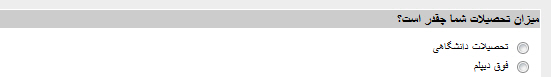 After modifikation template.css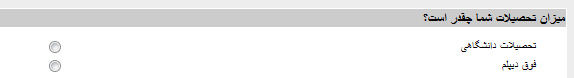 